ПРЕДМЕТНІ ЕЛЕКТРОННІ  БАЗИ ДАННИХ ДЛЯ УЧНІВ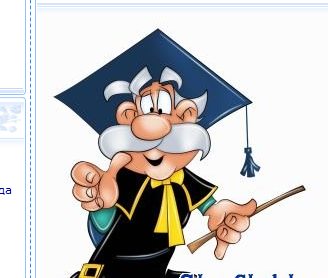 Адреса сайтуХарактеристика http://mova.kreschatic.kiev.ua/ Уроки державної мови від редакціі газети Хрещатик. Уміщуємо поради, рекомендації, які саме слова чи словосполучення найдоцільніше вживати, щоб передати потрібний зміст, робимо застереження про неправильне або небажане, невдале використання тих чи інших лексем у певних значеннях, у конкретному контексті.http//www.ukrlib.com.ua Сучасна українська література, класика, усна народна творчість, біографії письменників, твориhttp//www.ru.wikipedia.org/wiki/Украинская_литератураУкраїнська література. Український фольклор. Давня українська література.http://www.banan.net.ua/Електронна бібліотека укр. літ.http//www.lib.meta.ua/theme/544 Електронна бібліотека української художньої літературиhttp//www.referat2000.com/ 36/0.html Реферати з укр. літ.http//www.lib.ru/SU Література ближнього зарубіжжяhttp//www.referatik.com.ua/ literature Реферати з української мови.http//www.lib.proza.com.ua/author/350 Електронна бібліотека української класичної літературиhttp//www.biblioteka.org.uaЕлектронна бібліотекаhttp//www.catalog.i.ua/catalog/350/?r=10000Література. Великий вибір літератури всіх напрямків. Укр. електронна бібліотека. http//www.lib.search.uaПонад 17000 книг ... іноземні мови. Українська література. Світова література.http//www.livejournal.ru/communities/75Українська література. Письменники, критика. litvedenie_ru Літературознавство.http//www.onu.edu.ua/?type= ru&action=filfac_ualitНародна творчість. Історія української літератури. Сучасна українська література. http//www.ukrlib.com.ua/rus/index.phpВелика кількість творів української літератури. Класична українська література.http//www.fplib.ru/id/foreignУкраїнська література. Французька література. Зарубіжна література.http//www.abc-people.com/typework/literature/ index.htmЛітература антична. Література епохи Відродження. Російська література. Українська література. Зарубіжна література. Фольклор. Філологія.http//www.topcto.ru/dir/pin/ culture/literatureЕлектронна бібліотека укр. літ.http//www.krippo.crimea.edu/ node/71На допомогу вчителю української мови, російської мови.Українська література. Математика. Алгебра. Геометрія. Історія України. Всесвітня історія.http//www.alltxt.org.uaФентезі. Класика. Проза. Поезія. Література.http//www.ukrajintsine.narod.ruРосійсько-український словник сталих виразів (онлайн)http//www.onu.edu.ua/?type= ru&action=facult_prepУкраїнська література. Українська мова (тест). Російська мова та література. Німецька мова та література. http//www.philol.msu.ru/~ slavphil/skss.html Українська література межи ХІХ- ХХ столітьhttp://www.poetes.com/Світова поезія. Про поетів світуhttp://www.art.oryol.ru/litmuseum _orlovВідомі російські поетиhttp://www2.sjsu.edu/depts/ english/placesЛітература та культура ХІХ ст.http://www.krugosvet.ruСвітова літератураhttp://www.francetour.ru/writersСвітова літератураhttp://www.slavweb.com/eng/Russia/Іван ГОНЧАРОВ; Іван ТУРГЕНЄВ; Микола ЛЄСКОВ; Михайло САЛТИКОВ-ЩЕДРІНhttp://www.vehi.net/shestov/chehovСайт про Антона ЧЕХОВАhttp://jefferson.village.virginia.edu/Зарубіжна література світуhttp://newark/rutgers.edu/Світова літератураhttp://www.museum.bryansk.ruРосійська поезія та літератураhttp://a88.narod.ruРосійська поезія та літератураhttp://www.kingdom.kiev.ua/ literatureРосійська поезія та літератураhttp://lit.1september.ruГазета «Література» та сайт для вчителя «Я іду на урок літератури» http://litera.edu.ruКолекція «Російська та зарубіжна література для школи» Російського загальноосвітнього порталуhttp://www.bibliogid.ruBiblioГід — книги та діти; проект Російської державної дитячої бібліотеки.
http://kidsbook.narod.ruKidsbook: бібліотека дитячої літератури
http://www.likt590.ru/project/museum/Віртуальний музей літературних героїв
http://www.foxdesign.ru/legend/
Міфологія Греції, Риму, Египту та Індії ілюстрована енциклопедія
http://www.rvb.ru
Російська віртуальна бібліотека
http://slova.org.ru
Поэзия Серебряного века
http://www.feb-web.ruФундаментальна електронна бібліотека «Русская литература и фольклор»
http://www.belinskiy.net.ru
Белинський Віссаріон Григорович
http://www.bulgakov.ruБулгаківска енциклопедіяhttp://www.gercen.net.ru
Герцен Олександр Івановичhttp://www.nikolaygogol.org.ruГоголь Микола Васильович http://www.goncharov.spb.ruГончаров Іван Олександровичhttp://www.griboedow.net.ruГрибоєдов Олександр Сергійовичhttp://www.dobrolyubov.net.ruДобролюбов Микола Олександровичhttp://www.dostoevskiy.net.ruДостоєвский Федір Михайловичhttp://www.zhukovskiy.net.ruЖуковський Василій Андрійовичhttp://www.karamzin.net.ruКарамзін Микола Михайловичhttp://www.krylov.net.ruКрилов Іван Андрійовичhttp://www.kuprin.org.ruКуприн Олександр Івановичhttp://www.lermontow.org.ruЛермонтов Михайло Юрійовичhttp://www.ostrovskiy.org.ruОстровський Олександр Миколайовичhttp://www.nekrasow.org.ruНекрасов Микола Олексійовичhttp://www.aleksandrpushkin.net.ruПушкін Олександр Сергійовичhttp://www.turgenev.org.ruТургенєв Іван Сергійовичhttp://www.tutchev.net.ruТютчев Федір Івановичhttp://www.fonvisin.net.ruФонвізін Денис Івановичhttp://www.chernishevskiy.net.ruЧернишевський Микола Гавриловичhttp://www.antonchehov.org.ruЧехов Антон Павловичhttp://www.osvita.org.ua/school/books/   http://bestbooks.ru - http://ukrreferat.com/lib.htm - - Електронні підручники- он-лайн бібліотека підручників підручники з різних предметів 
http://www.stihi-rus.ru/pravila.htm-http://www.gramota.ru/правила грамматикиhttp://www.a4format.ru/Школьная библиотека в формате А4: о писателях, произведения, иллюстрации